VÁC VÁROSI LABDARÚGÓ STADIONA labdarúgó stadion 1967-ben épült, melyet az óta többször korszerűsítettek. Esti mérkőzések lebonyolítására is alkalmas, köszönhetően a pálya négy sarkában elhelyezett 36-36 darab világítótestnek, melyek oszthatóan üzemeltethetők. Edzésre 16, mérkőzésre 20, valamint TV közvetítésre 36 fényszóró kapcsolható be, melyek egyenként 1000 watt teljesítménnyel bírnak. A létesítmény nappali időszakban beengedhető létszáma 1000 fő.  A kiszolgáló épületben 5 öltöző, 1 orvosi szoba, 1 játékvezetői iroda és egyéb kiszolgáló helyiségek vannak.A stadion fő feladat a városi labdarúgó egyesületek edzéseihez, mérkőzéseihez a helyszín biztosítása. Jelenleg az NB II-es Vác FC felnőtt, illetve a Vác Város Labdarúgó SE utánpótlás csapatainak, edzéseiknek és mérkőzéseiknek ad otthont a Városi labdarúgó Stadion. 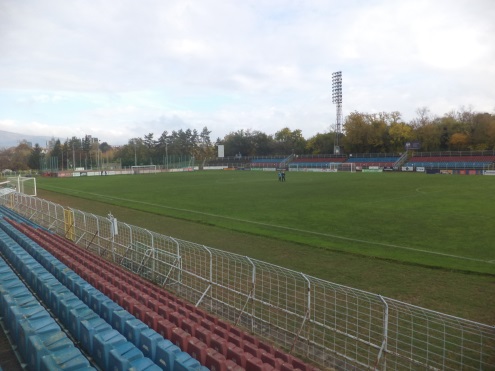 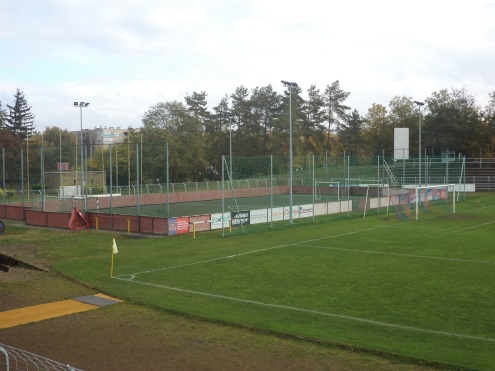 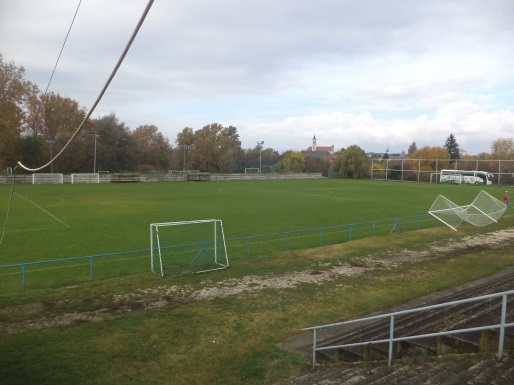 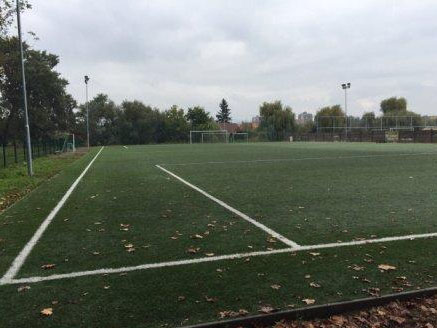 A stadionban kettő szabvány méretű füves pálya található:* Fű 1: Első osztályú mérkőzések játszására is alkalmas pálya, világítással és elektromos eredményjelző táblával. * Fű 2: 1989-ben füvesített, addig salakos, szabályos méretű pálya az U19, U17, U14 és U13-as utánpótlás csapatok edzéseinek és mérkőzéseinek helyszínéül szolgál.* ¾ műfüves pálya: a csapadékos időben az élőfüves pályák kímélésére szolgáló műfüves pálya. *A stadion területén közel a játékos kijáróhoz, megépítésre került egy 20x40 méteres, palánkkal és védőhálóval körülvett, műfüves pálya esti világítással.A korábban pályát körülvevő salak futópálya megszűnt. Cím:                           2600. Vác, Stadion u. (Alsóváros)Tel:                             27 / 302 - 126Fax:27 / 303 - 178ügyvezető igazgató:   Zábó Edina, zabo.edina@vacholding.huTel.: 27 / 510 - 400rendezvényszervező: Turza Bernadett, turza.bernadett@vacholding.huTel:                             30 / 377 - 4463